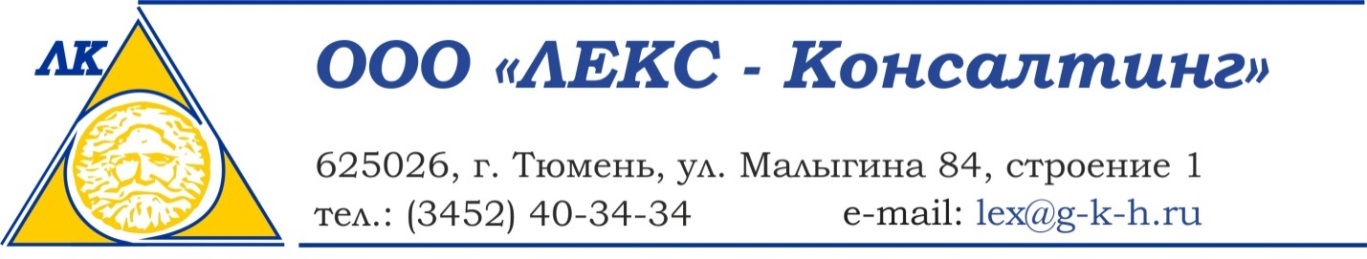 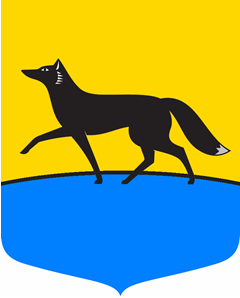 схема теплоснабжениямуниципального образования городской округ город Сургут на период ДО 2035 гОДА(актуализация на 2020 год)ОБОСНОВЫВАЮЩИЕ МАТЕРИАЛЫКнига 10. Предложения по переводу открытых систем теплоснабжения (горячего водоснабжения) в закрытые системы горячего водоснабжения Заказчик:Муниципальное казенное учреждение «Дирекция дорожно-транспортного и жилищно-коммунального комплекса» Исполнитель: ООО «ЛЕКС-Консалтинг»Основание: муниципальный контракт № 09-ГХ от 09.04.2019                                      Представитель исполнителя:____________________ А.П. Сандалов                               М.П.г. Тюмень, 2019 Состав документовСодержание10	Глава 10 "Предложения  по  переводу  открытых  систем  теплоснабжения  (горячего  водоснабжения)  в закрытые системы горячего водоснабжения"	510.1	Часть 1. Технико-экономическое обоснование  предложений по типам присоединений теплопотребляющих установок потребителей (или присоединений абонентских вводов) к тепловым сетям, обеспечивающим перевод потребителей, подключенных к открытой  системе  теплоснабжения  (горячего  водоснабжения), на закрытую систему горячего водоснабжения	510.2	Часть 2. Выбор и обоснование метода регулирования отпуска тепловой энергии от источников тепловой энергии	510.3	Часть 3. Предложения по реконструкции тепловых сетей для обеспечения передачи  тепловой энергии при переходе от открытой системы теплоснабжения (горячего  водоснабжения)  к  закрытой  системе горячего водоснабжения	710.4	Часть 4. Расчет потребности инвестиций для перевода открытой системы теплоснабжения (горячего водоснабжения) в закрытую систему горячего водоснабжения	810.5	Часть 5. Оценку целевых показателей эффективности и качества теплоснабжения в открытой системе теплоснабжения (горячего водоснабжения) и закрытой системе горячего водоснабжения	810.6	Часть 6. Предложения по источникам инвестиций	9Список таблицТаблица 10.1 – Динамика изменения максимального и среднечасового расхода теплоносителя при переходе с открытой схемы ГВС на закрытую	8Глава 10 "Предложения  по  переводу  открытых  систем  теплоснабжения  (горячего  водоснабжения)  в закрытые системы горячего водоснабжения"Часть 1. Технико-экономическое обоснование  предложений по типам присоединений теплопотребляющих установок потребителей (или присоединений абонентских вводов) к тепловым сетям, обеспечивающим перевод потребителей, подключенных к открытой  системе  теплоснабжения  (горячего  водоснабжения), на закрытую систему горячего водоснабженияОсновное количество потребителей (более 97%) в г. Сургут подключено к тепловым сетям ГВС по закрытой схеме.Потребители, получающие горячую воду по открытой схеме ГВС, расположены в технологических зонах ГРЭС 1 и 2 и ЦТП№: 88, 58, 87, ПС-КСК Геолог, 90, 2 , БПТП-Госснаб, ПС-1, ПС-2, ЦТП-86, кот. П. Лесной и п. Таежный.Статьей 29 закона «О теплоснабжении» с 1 января 2022 года вводится прямой запрет на использование централизованных открытых систем теплоснабжения. План перевода на закрытую схему, в соответствии с законодательством, включается в схему теплоснабжения. В ней определяются необходимые изменения во всех элементах системы теплоснабжения, а также перечень ЦТП, которые экономически целесообразно сохранить (при их наличии).При актуализации схем теплоснабжения г.о. Сургут были проанализированы способы, обеспечивающие перевод потребителей, подключенных к открытой системе теплоснабжения (горячего водоснабжения), на закрытую систему горячего водоснабжения. Наиболее экономически и технически обоснованным является способ выделения в  составе  индивидуальных  тепловых пунктов блоков горячего водоснабжения. Для перехода на закрытую схему необходимы только теплообменники ГВС. Эффекты от их установки у потребителей:снижение платежей за горячую воду при стоимости теплоносителя выше стоимости водопроводной воды;снижение тарифа на тепловую энергию при отключении от ЦТП (где есть ЦТП и применяется подобное тарифное решение);повышение качества горячей воды (в большинстве случаев);соблюдение температуры горячей воды;снижение удельного теплосодержания при чрезмерной циркуляции или уменьшение сливов при отсутствии циркуляции;повышение достоверности и снижение стоимости приборного учета.Часть 2. Выбор и обоснование метода регулирования отпуска тепловой энергии от источников тепловой энергииРегулирование отпуска тепловой энергии от источников тепловой энергии ГРЭС 1 и 2 остается без изменения на протяжение всего действия схемыФилиал ПАО «ОГК-2» - Сургутская ГРЭС-1Регулирование отпуска тепловой энергии с СГРЭС-1 производится согласно диспетчерского графика в соответствии с «Инструкцией по гидравлическому и температурному режимам системы централизованного теплоснабжения г. Сургута от теплоисточника СГРЭС-1 по тепломагистралям «СГРЭС-1-ПКТС» и «СГРЭС-1 - ВЖР», согласованной с СГМУП «ГТС».В инструкции определены режимы работы тепловых сетей в различные периоды года: отопительный, летний и переходный.Регулирование отпуска тепла осуществляется качественно-количественным способом. Регулирование отпуска теплоты от СГРЭС-1 производится по отопительному температурному графику 150-70°С с верхней срезкой на 112°С и двумя нижними срезками на 82°С и 75°С. Максимальная температура для верхней срезки равная 112°С обусловлена конструктивными особенностями горизонтального подогревателя типа ПСГ-5000-3,5-8-1 с параметрами Рпара рабочее = 3,0 кгс/см2 (абс.) и Тмакс.на выходе = 115°С. Подогрев сетевой воды, при температурах наружного воздуха ниже минус 23 С, производится в пиковой котельной тепловых сетей (ПКТС) ООО «СГЭС»Обоснованность выбранного температурного графика с нижней срезкой на 82°С подтверждается проведенными в феврале - марте 2017 года испытаниями по определению максимальной пропускной способности тепломагистрали «СГРЭС-1 – ПКТС» и внутреннего тракта сетевой воды ПКТС до выхода из коллекторных №1 и №2, а также тепломагистрали «СГРЭС-2 – Восточный жилой район» и внутреннего тракта сетевой воды перекачивающей насосной станции ПНС-1, которые наглядно продемонстрировали, что понижение температуры теплоносителя Т1 СГРЭС-1 и Т1 СГРЭС-2 менее 82°С на выходе с СГРЭС-1 и СГРЭС-2 в диапазоне температур наружного воздуха Тн.в. = - 7,66…0,0°С недопустимо, т.к. это однозначно приводит к полному «обвалу» гидравлического режима тепломагистралей и СЦТ Центрального жилого района и Восточного жилого района города Сургута и превышению давлений Р4 в обратных трубопроводах местных отопительных систем более максимально допустимого по условиям механической прочности отопительных приборов (Р4_макс ≤ 6,0 кгс/см2) у значительной части потребителей. Однако, вынужденная корректировка температурного графика центрального качественного регулирования СГРЭС-1 и СГРЭС-2 с 75°С до 82°С (соответствует tн.в. - минус 7,66°С), что приводит к «перетопу» потребителей, подключенных через элеваторные узлы.ПАО «Юнипро» - Сургутская ГРЭС-2Для Восточного жилого района регулирование отпуска тепловой энергии осуществляется качественно-количественным способом. По тепломагистрали «СГРЭС-2 - Промзона» регулирование отпуска тепловой энергии осуществляется качественным способом. Для осуществления количественного регулирования шесть сетевых насосов оснащены гидромуфтами.Системы  теплоснабжения,  подключенные  к  тепловым  сетям  СГРЭС-2, проектировались на центральное качественное регулирование отпуска тепловой энергии. Проектный температурный график 150/700С выбран во время развития систем централизованного теплоснабжения города в 80-х годах прошлого века и действует до настоящего времени. На этот график выполнены проекты тепловых сетей и наладка зависимых систем отопления.В настоящее время отпуск тепла осуществляется по температурному графику 150/70°С с вынужденной верхней срезкой по температуре теплоносителя в подающем трубопроводе на уровне 142°С.Максимальное значение температуры в подающем трубопроводе 142°С обусловлено неравномерностью распределения сетевой воды между бойлерными установками, а также из условия невскипания теплоносителя в верхних точках тепломагистрали при более высоких температурах. В летний период температура в подающем трубопроводе составляет75°С. Данная температура также является нижней срезкой температурного графика.Регулирование отпуска тепловой энергии на СГРЭС-2 производится согласно диспетчерского графика в соответствии с «Инструкцией по гидравлическому и температурному режимам системы централизованного теплоснабжения г. Сургута от теплоисточника СГРЭС-2 по тепломагистралям «СГРЭС-2 - ВЖР» и «СГРЭС-2 - промзона», согласованной с СГМУП «ГТС».Часть 3. Предложения по реконструкции тепловых сетей для обеспечения передачи  тепловой энергии при переходе от открытой системы теплоснабжения (горячего  водоснабжения)  к  закрытой  системе горячего водоснабженияПри актуализации схем теплоснабжения г.о. Сургут были проанализированы способы, обеспечивающие перевод потребителей, подключенных к открытой системе теплоснабжения (горячего водоснабжения), на закрытую систему горячего водоснабжения. Наиболее экономически и технически обоснованным является способ выделения в  составе  индивидуальных  тепловых пунктов автономных блоков горячего водоснабжения. Для перехода на закрытую схему необходимы только теплообменники ГВС.Описание возможности перевода потребителей на закрытую схему ГВСДля перевода потребителей от ЦТП-2 и ЦТП-58 на закрытую систему горячего водоснабжения необходимо строительство сетей горячего водоснабжения от возможных точек подключения в зоне квартальных сетей горячего водоснабжения ЦТП-2, ЦТП-58 до объектов потребителей. Выполнением поверочного расчета пропускной способности трубопроводов ГВС от ЦТП до точек подключения объектов и при условии наличия свободной мощности.Строительство тепловых сетей ГВС в п. Таежный до двух капитальных 5 этажных домов (МКД) общей длиной 850 м диаметром 100 мм от котельнойРайоны, где нецелесообразно переводить потребителей на закрытую схему ГВС в связи с запланированным сносом домов.В связи с планируемой застройкой микрорайона 27 А и сносом ветхого жилого фонда от ПС-КСК Геолог перевод потребителей с открытой системы теплоснабжения (горячего водоснабжения) на закрытую систему горячего водоснабжения является нецелесообразно. Подключение новых потребителей (объектов тепловодопотребления)  в части горячего водоснабжение предусмотрено после КРП-1 с установкой индивидуальных тепловых пунктов местных систем потребителей тепловой энергии, согласовано проекта планировки и межевания мкр.27А «Застройка микрорайона 27А, г. Сургут. Корректировка» части территории в границах улиц Мелик - Карамова и Нагорной».Перевод потребителей с открытой системы теплоснабжения (горячего водоснабжения) на закрытую систему горячего водоснабжения от БПТП-Госснаб является нецелесообразно в связи со сносом временных жилых строений. Отсутствие возможности переключения потребителей на закрытую схему ГВСВозможность подключения к централизованной системе горячего водоснабжения потребителей от ЦТП-87, ЦТП-88, ЦТП-90 отсутствует. Прокладка сетей инженерно-технического обеспечения от вышеуказанных ЦТП выполнена в трехтрубном исполнении и не предусматривает прокладку сетей горячего водоснабжения. Отопительный температурный график центрального качественного регулирования отпуска тепловой энергии от данных ЦТП рассчитан для однородной тепловой нагрузки отопления и не имеет нижней срезки на 70 (75) С° в переходный период для обеспечения возможности подогрева воды, поступающей на горячее водоснабжение, до нормируемого уровня.Перевод закрытия системы ГВС, подогрев воды на нужды ГВС у вышеупомянутых потребителей должен решаться децентрализовано посредством автономного источника тепловой энергии.Часть 4. Расчет потребности инвестиций для перевода открытой системы теплоснабжения (горячего водоснабжения) в закрытую систему горячего водоснабженияС учетом выше упомянутых фактов в части 3 о необходимости и технической возможности организации перевода потребителей на закрытую схему ГВС, был проведен расчет инвестиций для перевода потребителей от ЦТП-2 и ЦТП-58. Общая сумма затрат на строительство сетей горячего водоснабжения от возможных точек подключения в зоне квартальных сетей горячего водоснабжения ЦТП оценивается в 14,5 млн руб. Часть 5. Оценку целевых показателей эффективности и качества теплоснабжения в открытой системе теплоснабжения (горячего водоснабжения) и закрытой системе горячего водоснабженияСогласно Федеральному закону от 7 декабря 2011 года №417-ФЗ, подключение объектов капитального строительства к централизованным открытым системам теплоснабжения с отбором теплоносителя на нужды горячего водоснабжения не допускается. С 1 января 2022 года не допускается использование централизованных открытых систем теплоснабжения. Оценка целевых показателей эффективности и качества теплоснабжения в открытой системе теплоснабжения (горячего водоснабжения) и закрытой системе горячего водоснабжения произведена на основании динамики изменения максимального и среднечасового расхода теплоносителя (расход сетевой воды).Таблица 10.1 – Динамика изменения максимального и среднечасового расхода теплоносителя при переходе с открытой схемы ГВС на закрытуюЧасть 6. Предложения по источникам инвестицийОплачивать переход к закрытым системам, является «бремя собственности»: до границы балансовой принадлежности работы оплачивает собственник тепловых сетей, за границей - собственник здания. Затраты на работы по созданию или реконструкции ИТП ложатся на жильцов МЖД или собственников зданий. Затраты на строительство сетей горячего водоснабжения от возможных точек подключения в зоне квартальных сетей горячего водоснабжения ЦТП ложатся на теплоснабжающие организации.Наименование документаКнига 1. Пояснительная запискаКнига 2. Существующее положение в сфере производства, передачи и потребления тепловой энергии для целей теплоснабженияКнига 3. Существующее и перспективное потребление тепловой энергии на цели теплоснабжения Книга 4. Электронная модель систем теплоснабжения поселения, городского округаКнига 5. Существующие и перспективные балансы тепловой мощности источников тепловой энергии и тепловой нагрузки потребителей Книга 6. Мастер-план развития систем теплоснабжения поселения, городского округа Книга 7. Существующие и перспективные балансы производительности водоподготовительных установок и максимального потребления теплоносителя теплопотребляющими установками потребителей, в том числе в аварийных режимах Книга 8. Предложения по строительству, реконструкции, техническому перевооружению источников тепловой энергииКнига 9. Предложения по строительству и реконструкции тепловых сетей Книга 10. Предложения по переводу открытых систем теплоснабжения (горячего водоснабжения) в закрытые системы горячего водоснабженияКнига 11. Перспективные топливные балансыКнига 12. Оценка надежности теплоснабженияКнига 13. Обоснование инвестиций в строительство, реконструкцию и техническое перевооружениеКнига 14. Индикаторы развития систем теплоснабжения поселения, городского округаКнига 15. Ценовые (тарифные) последствия»Книга 16. Реестр единых теплоснабжающих организацийКнига 17. Реестр проектов схемы теплоснабженияКнига 18. Замечания и предложения к проекту схемы теплоснабжения Книга 19. Сводный том изменений, выполненных в доработанной и (или) актуализированной схеме теплоснабженияИсточник теплоснабженияПоказатель2018201920202021202220232024-20282029-20332034-2035ГРЭС-1Максимальный расход, т/ч0,4830,4030,3360,28000000ГРЭС-1Среднечасовой расход, т/ч0,2200,1830,1530,12700000ГРЭС-2Максимальный расход, т/ч8,9447,4536,2115,17600000ГРЭС-2Среднечасовой расход, т/ч4,0653,3882,8232,35300000